Clico no tópico...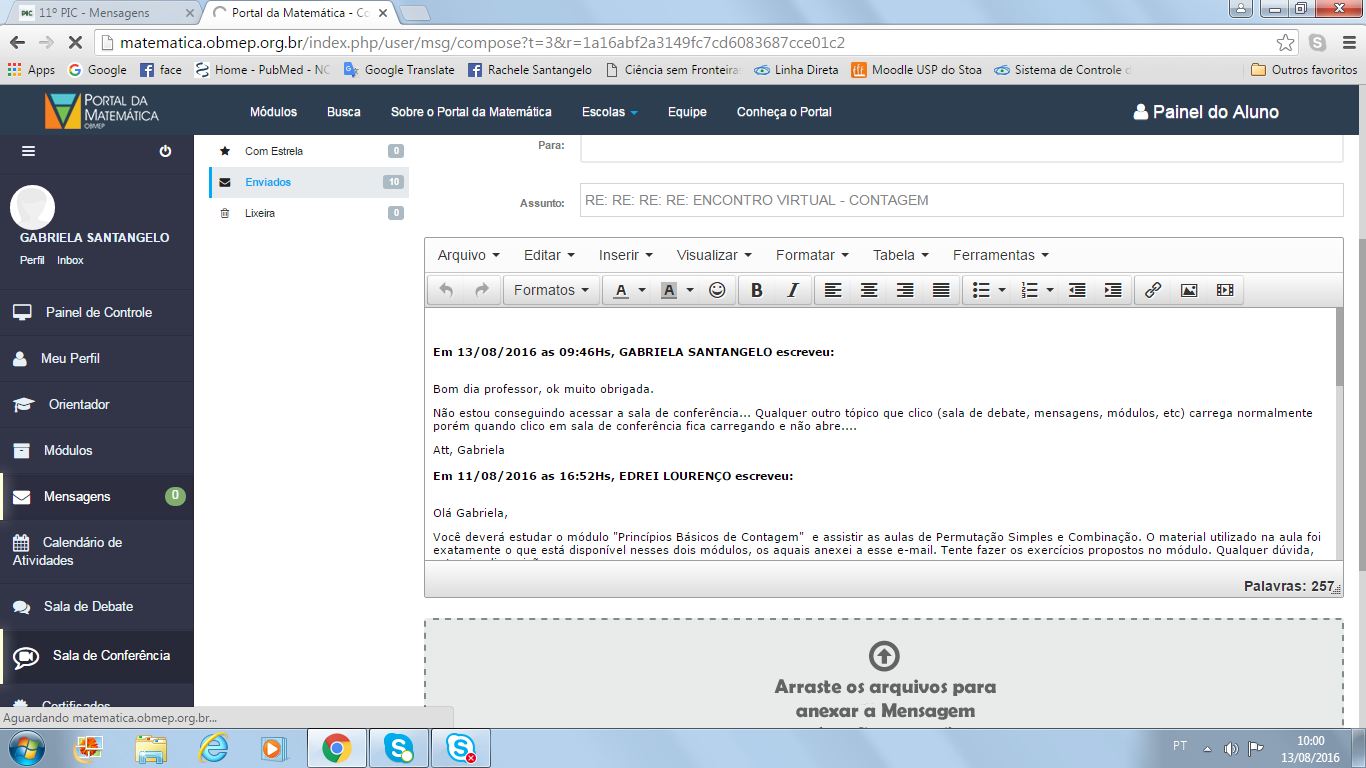 E após algum tempo aparece isto: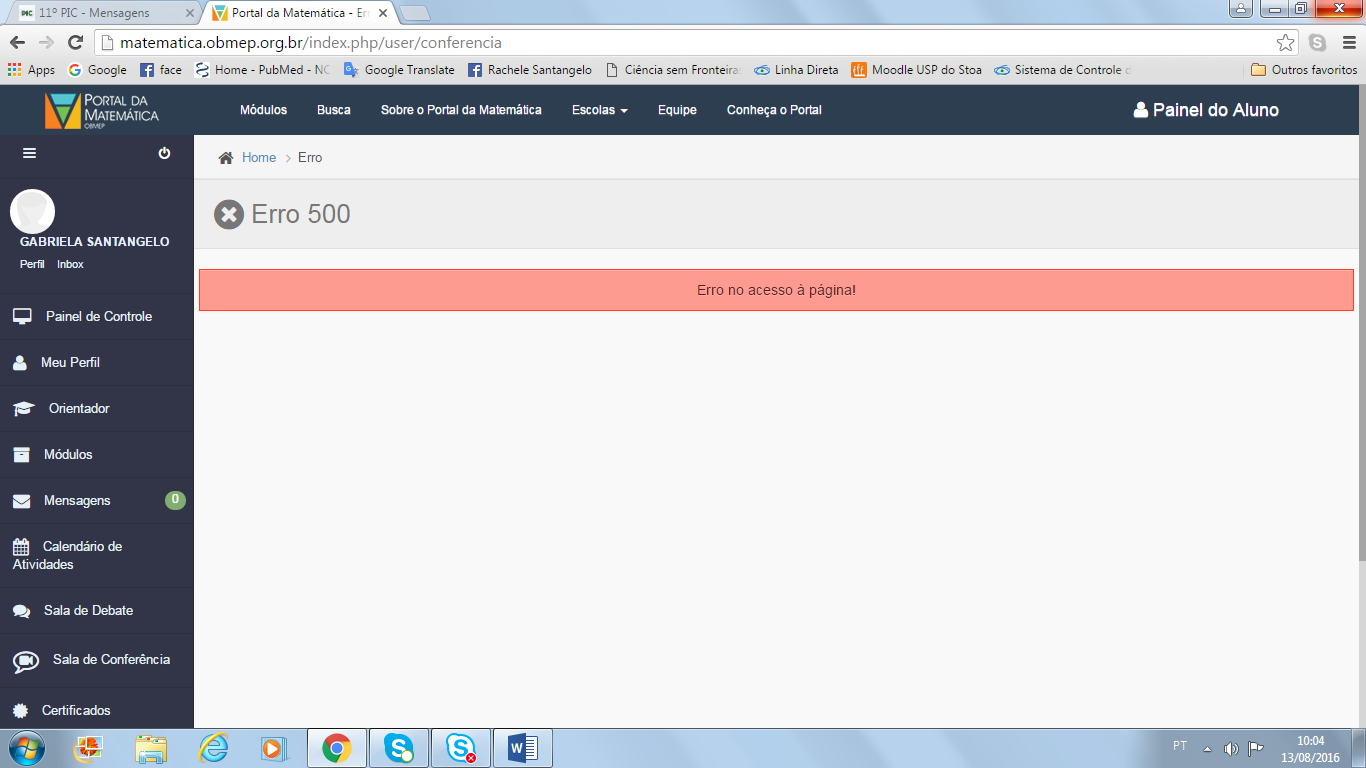 